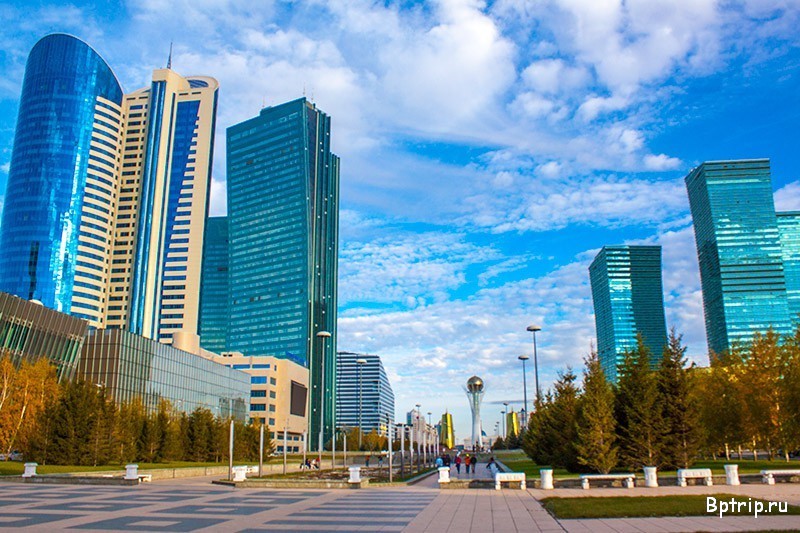 1 День (суббота)Тюмень Астана – 10:35 – 13:10 (рекомендованный а/р Air Astana (KC144)Прибытие в столицу Казахстана – Астана Встреча в аэропортуТрансфер в отельРазмещение в отеле Обед в ресторане Посещение Национального музея города АстанаОбзорная экскурсия по городу  Астана  (3 часа) Посещение главного символа города Астаны – Монумента Байтерек Трансфер в отель Свободное время Обзорная экскурсия по АстанеВо время экскурсии вы узнаете много интересного о городе, о его истории и культуре; Познакомитесь с архитектурными сооружениями и памятниками современной столицы: Площадь Независимости, мечеть "Хазрет Султан", Водно-Зеленый бульвар, Круглая площадь, Дворец Мира и Согласия и так же посетите главную достопримечательность города  Астаны  -  Байтерек . Национальный музей Республики Казахстан Национальный музей имеет в своем составе следующие залы: Зал Астаны, Зал Независимого Казахстана, Залы золота, Зал древней и средневековой истории, Зал истории, Зал этнографии, Залы современного искусства. Структура музея по изучению национального достояния представлена научно-исследовательским институтом. Также предусмотрены помещения для детского музея, центра детского творчества, двух выставочных залов, реставрационных мастерских, лабораторий, профессиональных фондохранилищ, научной библиотеки с читальным залом, конференц-зала, сувенирных киосков.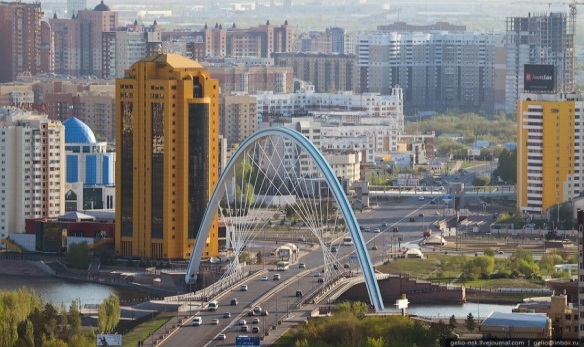 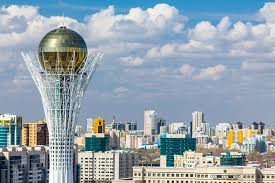 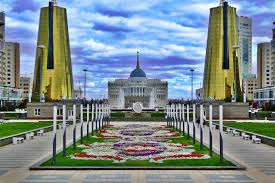 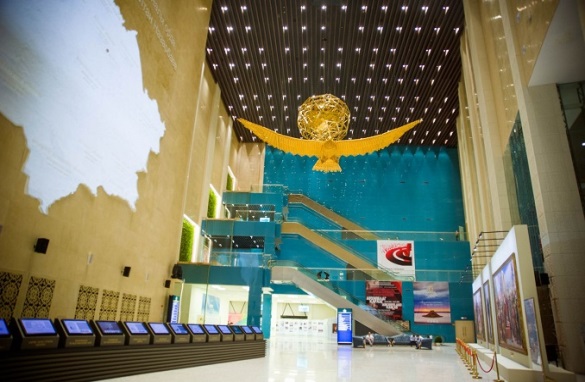 2 День (воскресенье)Завтрак в отеле Посещение сферы Нур – Алем (ЭКСПО-центр)Посещение ТРЦ Хан Шатыр Обед в ресторанеПосещение Этно-мемориального комплекса Карта Казахстана АтамекенТрансфер в отель  Свободное время  Сфера "Нур-Алем"Экскурсия по самой большой сфере в мире начинается с самого верха. Спускаясь, вы попадете в загадочный, окутанный тайной космический мир. Глубокая черная бездна, полная звезд, галактик и спутников. В «Нур Алем» можно увидеть не только применение  различных видов альтернативной энергии, но и насладиться видом всей столицей. На самом верху сферы расположена смотровая площадка..Торгово-развлекательный центр Хан Шатыр – здание шатер, внесенное в список FORBES как самое уникальное здание. Уникальность его состоит в том, что оно является прообразом города будущего, который может автономно поддерживать необходимые условия для комфортной жизни человека, независимо от времени года и состояния окружающей среды. Специальный  микроклимат внутри комплекса позволяет горожанам наслаждаться отдыхом:  современные рестораны, роскошные бутики, игровой парк для детей, Аквапарк, песок которого привезен  с Мальдивских островов. Этно-мемориального комплекса Карта Казахстана АтамекенКазалось бы, обойти страну за 1 час невозможно. Но такая возможность есть у любого желающего – стать на какое-то время Гулливером и увидеть страну как на ладони. Для этого необходимо посетить этно-мемориальный комплекс «Карта Казахстана - Атамекен», созданный по проекту известных архитекторов и дизайнеров. Это увлекательный способ показать историю городов, стран и народов популярен во многих странах: Австрии, Бельгии, Великобритании, Германии, Швейцарии и других. Всего в мире насчитывается 17 подобных комплексов.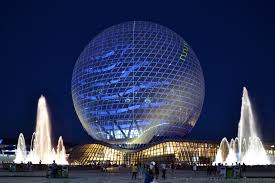 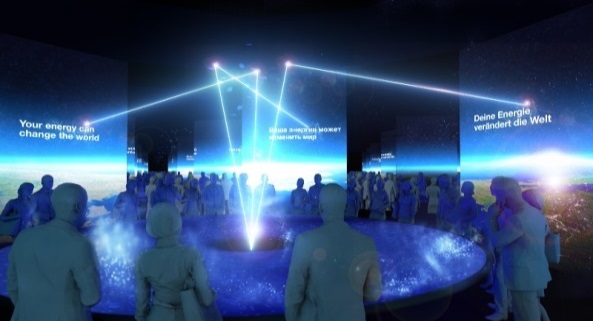 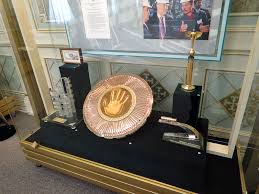 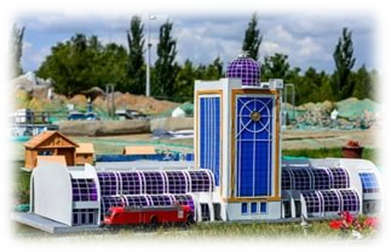 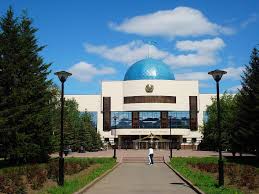 3 День (понедельник)Астана – Тюмень 13:30 – 14:10 10 (рекомендованный а/р Air Astana (KC143)Завтрак в отеле  Выселение Трансфер  в аэропорт Вылет из аэропорт Астана  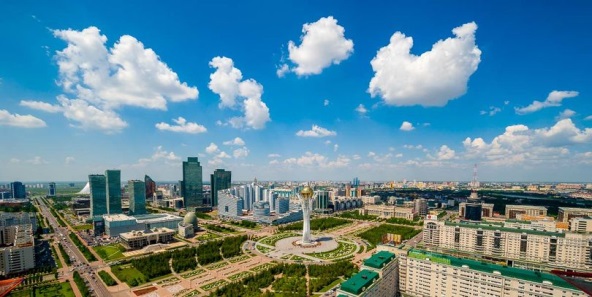 